DRAFT June 2017ObjectiveTo provide for sustainable cruise ship operations, including their associated tourist programs, within the Great Barrier Reef while ensuring the protection of the Great Barrier Reef’s outstanding universal value.Target audienceThis policy will guide protected area managers on matters relating to cruise ship operations within the Great Barrier Reef and inform cruise ship operators, booking agents and tourists about these management arrangements.PurposeThe Great Barrier Reef Marine Park Authority and the Queensland Parks and Wildlife Service (the managing agencies) support ecologically sustainable cruise ship operations within the Great Barrier Reef in accordance with this policy, and encourages the cruise ship industry to contribute to the protection of the Great Barrier Reef and presentation of the outstanding universal value of the Great Barrier Reef World Heritage Area. Related legislation / standards / policyCommonwealth or InternationalGreat Barrier Reef Marine Park Act 1975Great Barrier Reef Marine Park Regulations 1983Great Barrier Reef Marine Park Zoning Plan 2003Cairns Area Plan of Management 1998Hinchinbrook Plan of Management 2004Whitsundays Plan of Management 1998Environmental Impact Management: Permissions System 2017Marine Tourism Contingency Plan 2014Great Barrier Reef Region Strategic Assessment Program Report 2015Great Barrier Reef Biodiversity Conservation Strategy 2013Protection of the Sea (Prevention of Pollution from Ships) Act 1983 United Nations Convention on Law of the Sea 1982QueenslandMarine Parks Act 2004Marine Parks Regulation 2006Marine Parks (Great Barrier Reef Coast) Zoning Plan 2004Nature Conservation Act 1992Nature Conservation (Administration) Regulation 2006Nature Conservation (Protected Areas Management) Regulation 2006Transport Operations (Marine Safety) Act 1994Transport Operations (Marine Pollution) Regulation 2008ContextIn 1981, the Great Barrier Reef was inscribed on the World Heritage Area List of the Convention Concerning the Protection of the World Cultural and Natural Heritage on the basis of its natural outstanding universal value.The Australian Government has an international responsibility to protect, conserve, present and transmit the outstanding universal value of the Great Barrier Reef World Heritage Area to future generations. It is acknowledged that tourism operators provide the primary vehicle for the presentation of the Great Barrier Reef World Heritage Area to visitors. The Great Barrier Reef is an iconic tourism destination and a popular cruise ship destination. The number of cruise ships visiting the Great Barrier Reef continues to increase and the vessel size and number of passengers being carried is also increasing.The Great Barrier Reef Marine Park Authority has a responsibility to protect the Great Barrier Reef Marine Park and the Queensland Parks and Wildlife Service has a responsibility to protect the Great Barrier Reef Coast Marine Park (including internal waters of Queensland). Both the Great Barrier Reef Marine Park Authority and Queensland Parks and Wildlife Service (the managing agencies) have developed joint management arrangements and usually jointly assess applications for Marine Parks permits to use or enter these areas in order to conduct a tourist program in the Great Barrier Reef.This policy applies to cruise ship operations and their associated tourist programs. There are two types of cruise ship operations: smaller expedition style cruise ships that carry less than 150 passengers and who conduct all their own tourist programs and larger cruise ships carrying more passengers who may limit their tourist program activities to sightseeing and cruising, and use local tourism operations to provide most of the tourism experience for their cruise ship passengers. This policy does not apply to other styles of shipping, for example, cargo ships, which may carry limited passengers without conducting a tourist program; or ‘apartment’ style ships which provide accommodation only.Potential environmental benefits to the Great Barrier Reef from cruise ship operations include world class standards of operation, presentation of this World Heritage Area to visitors, and economic contributions in the form of the Commonwealth Environmental Management Charge (EMC) which is used to support management of the Great Barrier Reef and to protect and improve its resilience. On a regional scale, there are potential economic benefits to the local tourism industry, resorts and mainland townships. Potential environmental risks posed to the Great Barrier Reef by cruise ships include collision with marine habitats (including coral reefs), damage from anchors, disturbance and vessel strikes to marine species, biosecurity threats associated with discharge of ballast water and impacts from large groups of people, such as waste and pollution which may directly affect the health of the Great Barrier Reef. A ship grounding or spill of any hazardous or noxious substance (including oil) has the potential to cause extensive, long-term damage to the environment, economic activity and socio-cultural activities in the region and may carry significant human health and safety risks. These environmental risks and other risks such as reputational risks are managed through appropriate risk management measures.This policy acknowledges that the Australian Maritime Safety Authority (AMSA), Australian Customs, Australian Quarantine Inspection Services (AQIS) and Maritime Safety Queensland also manage aspects of cruise ship operations in the Great Barrier Reef.In recognition of the outstanding universal value of the Great Barrier Reef World Heritage Area, and the need to protect it from potential shipping impacts, the International Maritime Organization (IMO) has designated the Great Barrier Reef as a Particularly Sensitive Sea Area (PSSA). AMSA, the Great Barrier Reef Marine Park Authority, and Maritime Safety Queensland administer special measures under international and domestic law to regulate ship activities in the Great Barrier Reef Region. This policy is subject to the United Nations Convention on Law of the Sea 1982. This policy is not intended to impede the international law right of innocent passage through the territorial sea except to the extent permitted by the Convention. This policy is subject to the Great Barrier Reef Marine Park Act 1975 (Cth) and Marine Parks Act 2004 (Qld) and all legislative instruments made pursuant to these Acts. This policy is not intended to extend the jurisdiction of either managing agency.  This policy should also be read in conjunction with other applicable Commonwealth and Queensland legislation, policies and supporting information. For example, the Transport Operations (Marine Safety) Act 1994 (Qld).The managing agencies work in partnership with Traditional Owners, the tourism industry, the fishing industry, scientists, local government and community groups to conserve the environment, biodiversity and heritage values of the Great Barrier Reef and promote ecologically sustainable use. The managing agencies acknowledge the continuing sea country management and custodianship of the Great Barrier Reef by Aboriginal and Torres Strait Islander Traditional Owners.General principles The managing agencies consider cruise ship operations to be an acceptable use of the Great Barrier Reef and will continue to encourage such use provided it is conducted in an ecologically sustainable manner. Ecologically sustainable use is permitted where it is consistent with the long-term protection and conservation of the environment, biodiversity and heritage values of the Great Barrier Reef. The potential impacts of the conduct proposed on the environment and on the social, cultural and heritage values of the Great Barrier Reef are considered by the managing agencies when deciding whether or not to grant a Marine Parks permit.Specific principles AccessDue to the size of cruise ships (i.e. at least 70 metres), the Great Barrier Reef Marine Park Act 1975 require these vessels to carry a licensed pilot in designated Compulsory Pilotage Areas to provide for safer navigation through the waters of the Commonwealth Great Barrier Reef Marine Park. The location of the Compulsory Pilotage Areas are described in the Great Barrier Reef Marine Park Regulations 1983.The managing agencies may grant Marine Parks permits allowing cruise ships access to the General Use Zone and other zones within the Shipping Areas under the relevant Zoning Plans, and access to other zones and locations, including a planning area, when transiting to or from designated anchorages or using transit corridors. Planning AreasThe managing agencies may grant Marine Parks permits allowing for cruise ship operations to be conducted in high use or sensitive planning areas which are covered by Plans of Management (Plans). These planning areas are offshore Cairns and Port Douglas, Hinchinbrook and the Whitsunday. These Plans provide cruise ship access through a booking system to the Planning Areas and identifying specific areas that can be accessed by a cruise ship. Access to locations for ancillary vessels is based on the group and vessel size.At the time of making this policy the definition of a ‘ship’ in plans of management is slightly different to the definition of a ‘cruise ship’ in this policy. Plans of management define a ship as meaning ‘a vessel that has an overall length of more than 70 metres’. This policy defines a cruise ship as ‘a vessel that is at least 70 metres’. The Great Barrier Reef Marine Park Authority intends to align the definitions when reviewing plans of management.Designated anchoragesThe Great Barrier Reef Marine Park Authority provides a network of designated anchorages [map of designated anchorages] for cruise ships throughout the Great Barrier Reef Marine Park to limit damage from anchoring, while allowing closer access to reefs and islands in order to enhance the passenger’s experience of the Great Barrier Reef.There are a range of anchorages to allow for different styles of operations. Most cater for all size vessels; however, the anchorages in the Far North region (Remote Natural Area) are predominantly for smaller, expedition style ships (up to 120 metres carrying up to 150 people).Designated anchorages are described in the Great Barrier Reef Marine Park Regulations 1983. The managing agencies will consider the appropriateness of any new designated anchorages on a case-by-case basis. Ecosystem, social, cultural, heritage and economic considerations are likely to be taken into account by the managing agencies when considering the appropriateness of new designated anchorages; and consultation would be conducted with Traditional Owners, other State and Federal government agencies, Great Barrier Reef-related industries and businesses, and the community.Booking arrangementsThe managing agencies provide an online booking system for the planning areas and anchorages.Cruise ship operators, or their booking agent must make a prior booking to conduct a cruise ship operation in planning areas. A booking to a designated anchorage within a planning area is automatically recorded as a booking to the planning area within which the relevant anchorage is located.Designated anchorage bookings can be made up to three years prior to the date of the call.Generally, only one cruise ship may be booked per designated anchorage at any one time.Note: Detailed requirements relating to bookings are available on the Great Barrier Reef Marine Park Authority’s website.Transit corridorsThe Great Barrier Reef Marine Park Authority has provided for nine cruise ship transit corridors [Cruise ship transit corridors] to allow direct access between the inner passage of the Great Barrier Reef Marine and the Coral Sea. In addition, these corridors can also provide for scenic opportunities for their visitors. Use of these transit corridors should be carried out in accordance with any relevant AMSA Pilot Advisory Notices for these areas.The Great Barrier Reef Marine Park Authority intends to pursue legislative amendments to include a schedule of the transit corridors in the Great Barrier Reef Marine Park Regulations 1983, similar to the schedule of designated anchorages. Waste dischargeThe managing agencies encourage best practice waste management be undertaken by cruise ship operators and expect cruise ship operators engaged in international voyages will comply with obligations under Annex IV and Annex V of the International Marine Pollution Convention (MARPOL 73/78). These obligations are given effect in Australia by the Protection of the Sea (Prevention of Pollution from Ships) Act 1983*.* Grey water and sewage are defined in this legislation.Due to the volume of cruise ship holding tanks, the managing agencies, in accordance with the International Convention for the Prevention of Pollution from Ships (MARPOL) require: Grey water and treated sewage (from an International Maritime Organisation [IMO] approved plant) is only discharged from holding tanks when at least three nautical miles or 5.556 km seaward of a reef, island or mainland.Macerated and disinfected sewage (from an IMO approved plant) is not discharged in the Great Barrier Reef Marine Park. Cruise ships may only discharge this type of sewage if located at least three nautical miles or 5.556 km from the seaward boundary of the Great Barrier Reef Marine Park (which is taken as 'nearest land' by the IMO).Untreated or treated sewage (from a non IMO approved plant) must not be discharged into the Great Barrier Reef Marine Park or an area at least 12 nautical miles or 22.224 km from the boundary of the Great Barrier Reef Marine Park.In addition, due to concern about the tidal range and flow between all the small bays and islands within the Whitsundays, managing agencies require any grey water or vessel sewage is not discharged when operating within the Whitsunday Planning Area.The managing agencies prohibit the discharge of other types of waste within the Great Barrier Reef Marine Park, such as garbage (including plastics, fishing nets and lines), oil products and fish or fish parts (except fresh fish or fish parts caught in the Great Barrier Reef Marine Park).Provision of tourist program activities and use of ancillary vesselsCruise ships and their ancillary vessels (i.e. tenders) listed in a Marine Parks permit can be used to conduct tourist program activities, such as sightseeing, snorkelling or diving. Permits will generally include additional requirements for use of ancillary vessels, including that they remain within three nautical miles of the primary vessel. Use of other ancillary craft such as jetskis, semi-subs or helicopters would need to be assessed through a permit application process. To capitalise on local knowledge, cruise ships operators are encouraged to engage local tourism operators from areas adjacent to the Marine Park to provide a greater range of tourism experiences for their visitors.Matters relating to Marine Parks permitsMatters relating to Marine Parks permits, including application fees, assessment of applications, permission conditions and the length of the permit term, are described in the draft Environmental Impact Management: permission system. Environmental Management Charge (EMC)Pursuant to the Great Barrier Reef Marine Park Regulations 1983, the holder of a chargeable permission is in most cases required to collect from visitors to the Commonwealth Great Barrier Reef Marine Park, and remit to the Great Barrier Reef Marine Park Authority, an EMC. In relation to the EMC, the Great Barrier Reef Marine Park Authority takes the position that: The requirement to obtain a permission and collect the EMC does not apply to foreign flagged vessels to the extent that this requirement may interfere with the international law right of innocent passage.Foreign flagged cruise ships carrying paying tourists, and which cruise, maintain a stationary position or anchor at any point of their operation in the Great Barrier Reef Marine Park, for purposes other than ordinary navigation, force majeure or distress; are not in innocent passage.Cruise ship passengers who are visitors are only required to pay the EMC for the first three days of an extended tour after entering the Great Barrier Reef Marine Park. If visitors undertake any tourist activity in the Great Barrier Reef Marine Park with another tour operator on those first three days, they are generally exempt from paying EMC a second time. Cruise ship operators who hold a chargeable permission are generally obliged to complete and submit quarterly EMC returns to the Great Barrier Reef Marine Park Authority, regardless of whether or not EMC has been collected in a relevant quarter.Contingency arrangementsThe managing agencies will make every reasonable effort to support the continuity of cruise ship operations when an area within the Great Barrier Reef is impacted by a severe environmental incident. The Marine Tourism Contingency Plan clarifies the options that the managing agencies and cruise ship operators can consider within the regulatory framework. Compliance mattersCruise ship operators are required to take reasonable steps to prevent or minimise harm to the Great Barrier Reef and must report any grounding or direct impact with submerged habitats to the managing agencies, AMSA, and Maritime Safety Queensland. Vessel strikes or collisions with marine mammals and turtles must also be reported through the marine strandings hotline.The managing agencies may take appropriate action, such as modifying Marine Parks permit conditions (without prior consent in the case of demonstrated environmental harm), suspending or revoking a Marine Parks permit, issuing infringement notices, or imposing financial penalties to ensure cruise ship operators remain compliant with their relevant Marine Parks permit, EMC obligations and other Marine Parks legislation including plans of management. Serious offences may result in prosecution in court.Best practice The managing agencies will work in partnership with the cruise ship operators to foster stewardship and explore best practice in this Particularly Sensitive Sea Area and continuously improve the interpretation and presentation of the outstanding universal value of the Great Barrier Reef World Heritage Area.The managing agencies promote high standard tourism and responsible reef practices for a range of activities undertaken by all users of the Great Barrier Reef, including working with local indigenous communities.Implementation The managing agencies will continue to permit cruise ship operations in line with this policy noting any major changes are intended to be implemented through staged implementation (for example, to align the definition of cruise ship operation across all the plans of management to include ships of 70 metres, to place the description of the transit corridors in Great Barrier Reef Marine Park Regulations).DefinitionsCompulsory Pilotage Area has the meaning given in the Great Barrier Reef Marine Park Act 1975.Cruise ship means a large ship that has an overall length of at least 70 metres and which is a cruise ship (within the ordinary meaning of the phrase).  Designated anchorages has the meaning given in Schedule 1 of the Great Barrier Reef Marine Park Regulations 1983.Environmental Management Charge (EMC) has the same meaning as ‘charge’ in the Great Barrier Reef Marine Park Act 1975 (Cth). Garbage has the meaning given in the Great Barrier Reef Marine Park Act 1975 which is taken from Part IIIC of the Protection of the Sea (Prevention of Pollution from Ships) Act 1983.General Use Zone has the meaning given in the Zoning Plans.Great Barrier Reef for the purpose of this policy means: The Commonwealth Great Barrier Reef Marine Park, including Commonwealth islands The Queensland Great Barrier Reef Coast Marine Park excluding the internal waters of Queensland, and including island National Parks within the Great Barrier Reef World Heritage Area. Great Barrier Reef Coast Marine Park means the Queensland Great Barrier Reef Coast Marine Park established pursuant to the Marine Parks Act 2004 (Qld).Great Barrier Reef Marine Park means the Commonwealth Great Barrier Reef Marine Park established by the Great Barrier Reef Marine Park Act 1975 (Cth).Great Barrier Reef Region has the meaning given in the Great Barrier Reef Marine Park Act 1975 (Cth).Great Barrier Reef World Heritage Area means the area as described in Schedule 1 of the Great Barrier Reef Marine Park Act 1975 (Cth).Internal waters have the meaning given in the Seas and Submerged Lands Act 1973.Managing agencies refers to the principal partner agencies in the management of the Great Barrier Reef, being the Great Barrier Reef Marine Park Authority and the Queensland Parks and Wildlife Service. Marine Parks permit means a permission issued by the managing agencies pursuant to the Great Barrier Reef Marine Regulations 1983 (Cth) and the Marine Parks Regulations 2006 (Qld) to use or enter one or more zones in the Great Barrier Reef.Matters of national environmental significance are those matters listed in Division 1, Part 3 of the Environment Protection and Biodiversity Conservation Act 1999.Overall length has the same meaning given in the Great Barrier Reef Marine Park Act 1975 (generally it is 110 per cent of the length as shown on the vessel’s load-line certification).Permittee means a person, company or entity issued with a current Marine Parks permit by the managing agencies.Planning Area has the meaning given in the Cairns Area Plan of Management 1998, Hinchinbrook Plan of Management 2004 and Whitsundays Plan of Management 1998. Plan of Management has the meaning given by the Great Barrier Reef Marine Park Act 1975 (Cth). Regulations means the Great Barrier Reef Marine Regulations 1983 (Cth) and the Marine Parks Regulations 2006 (Qld).Remote Natural Area has the meaning given in the Great Barrier Reef Marine Park Zoning Plan 2003.Ship has the meaning as the Zoning Plan. Shipping Area has the meaning given in the Zoning Plans.Severe environmental incident has the meaning given in the Marine Tourism Contingency Plan for the Great Barrier Reef Marine Park 2014. Transfer passenger has the meaning given in the Great Barrier Reef Marine Park Regulations 1983.Transit corridors are areas, in addition to the shipping areas, where cruise ships are able to transit between the inner passage in the Great Barrier Reef Marine Park and the Coral Sea pursuant to a Marine Parks permit.Tourist program has the meaning given in the Great Barrier Reef Marine Park Act 1975 (Cth) and Marine Parks Act 2004 (Qld).Visitor has the meaning given in the Great Barrier Reef Marine Park Regulations 1983.Waste has the meaning given in the Great Barrier Reef Marine Park Act 1975 (Cth).Zone has the meaning given in the Great Barrier Reef Marine Park Act 1975 (Cth) and Marine Parks Act 2004 (Qld).Zoning Plans means the Great Barrier Reef Marine Park Zoning Plan 2003 (Cth) and the Marine Parks (Great Barrier Reef Coast) Zoning Plan 2004 (Qld). Supporting information A map of designated anchorages and transit corridors. Great Barrier Reef Marine Park Authority (2015). Also refer to Appendix A. Australian Government Great Barrier Reef Marine Park Authority (2014). Marine Tourism Contingency Plan for the Great Barrier Reef Marine Park.Further information Director, Tourism and Stewardship07 4750 0700web-tourism@gbrmpa.gov.au  Great Barrier Reef Marine Park Authority2-68 Flinders Street PO Box 1379Townsville Qld 4810AustraliaPhone: + 61 7 4750 0700Email: info@gbrmpa.gov.au www.gbrmpa.gov.auAppendix A – Excerpt of map of designated anchorages and transit corridors [http://www.gbrmpa.gov.au/onboard/what-you-do/cruise-ships/cruise-ship-anchorages]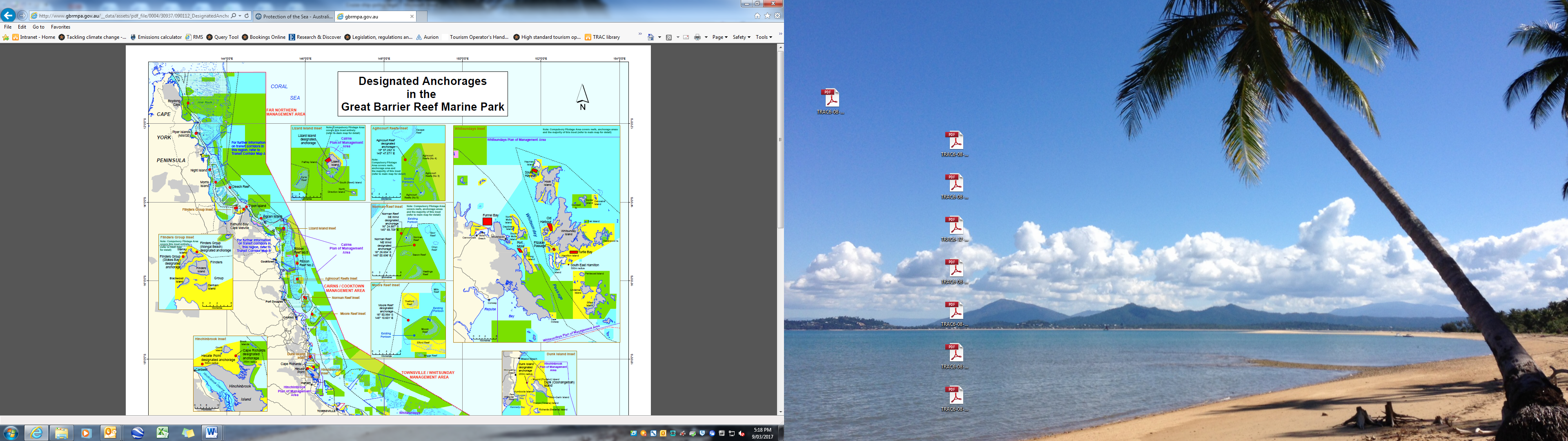 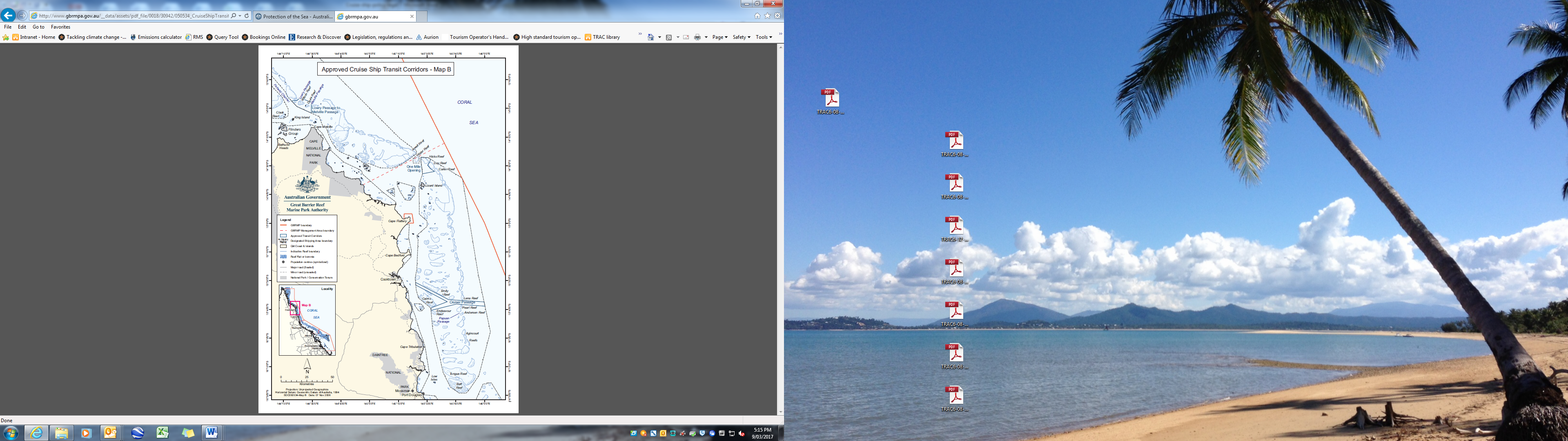 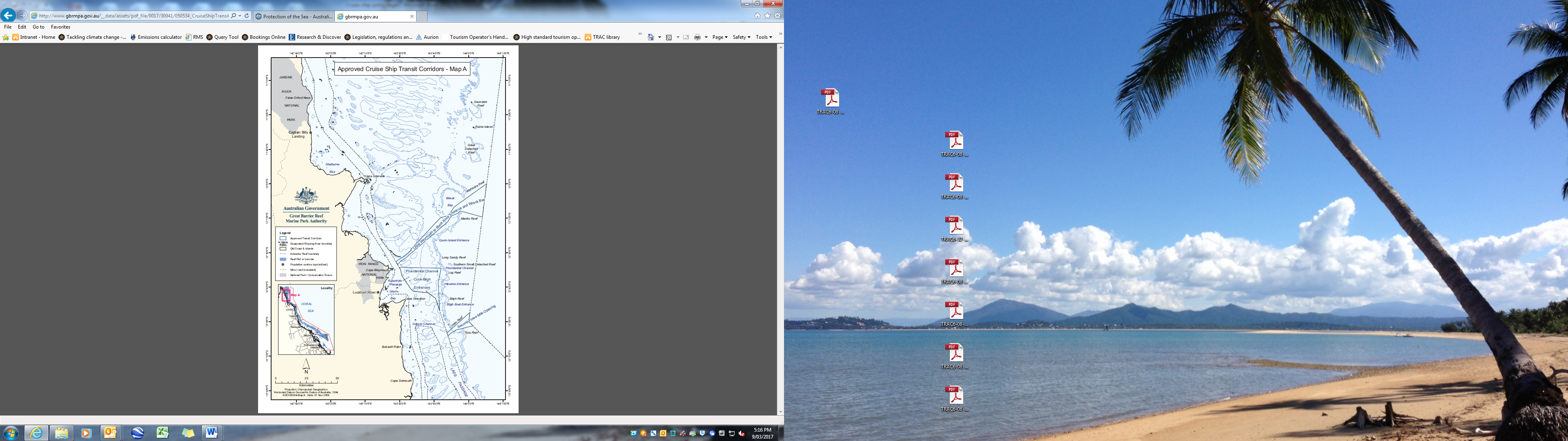 Document control informationDocument control informationDocument control informationDocument control informationApproved by:Approved date:Last reviewed:Next review:Created:Document custodian:Manager, Policy, Tourism and StewardshipManager, Policy, Tourism and StewardshipManager, Policy, Tourism and StewardshipReplaces:Cruise Shipping Policy for  the Great Barrier Reef Marine Park 1999Cruise Shipping Policy for  the Great Barrier Reef Marine Park 1999Cruise Shipping Policy for  the Great Barrier Reef Marine Park 1999